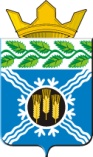 АДМИНИСТРАЦИЯ КРАПИВИНСКОГО МУНИЦИПАЛЬНОГО ОКРУГАПОСТАНОВЛЕНИЕот «30» декабря 2020 г.  № 1839пгт. КрапивинскийО внесении изменений в постановление администрации Крапивинского муниципального района от 12.12.2019 № 1142 «Об утверждении муниципальной программы «Профилактика экстремизма на территории Крапивинского муниципального округа на 2020 – 2022 годы»1. Внести в муниципальную программу «Профилактика экстремизма на территории Крапивинского муниципального округа на 2020 – 2022 годы», утвержденную постановлением администрации Крапивинского муниципального района  от  12.12.2019  № 1142 следующие  изменения:1.1.  Вместо слов: «2020 – 2022 годы» читать: «2020 – 2023 годы»1.2. Позицию «Объемы и источники финансирования муниципальной программы в целом и с разбивкой по годам ее реализации» паспорта муниципальной программы  изложить  в следующей редакции:«».1.3. Разделы 4, 5 муниципальной программы изложить в новой редакции согласно приложению к настоящему постановлению.2. Организационному отделу администрации Крапивинского муниципального округа (Букатина Е.В.) обнародовать настоящее постановление на информационном стенде администрации Крапивинского муниципального округа по адресу: пгт. Крапивинский, ул. Юбилейная, 15 и разместить на официальном сайте администрации Крапивинского муниципального округа в информационно-телекоммуникационной сети «Интернет».3. Настоящее постановление вступает в силу после обнародования.4. Положения паспорта муниципальной программы, раздела 4 текстовой части муниципальной программы в части ресурсного обеспечения на 2020-2023 годы, раздела 5 текстовой части муниципальной программы в части плановых значений целевого показателя (индикатора) на 2020-2023 годы (в редакции настоящего постановления) применяются к правоотношениям, возникающим при составлении и исполнении бюджета округа, начиная с бюджета на 2020 год и на плановый период 2021 и 2023 годов.5.   Контроль за  исполнением  настоящего постановления возложить на заместителя главы Крапивинского муниципального округа  Слонова Е.А.                           Глава Крапивинского муниципального округа                                   Т.И. КлиминаИсп. Мельникова Анна Александровна,  Тел. 21075Объемы и источники финансирования муниципальной программы в целом и с разбивкой по годам ее реализацииОбщий объем средств, необходимых для реализации Программы на 2020 – 2023 годы составляет 13,1 тыс. руб. В том числе по годам ее реализации: 2020 год – 8,3 тыс.руб., 2021 год – 1,8 тыс.руб.,2022 год – 1,5 тыс.руб.,2023 год – 1,5 тыс.руб.в том числе по источникам финансирования: из средств местного бюджета – 13,1 тыс.руб., в том числе по годам реализации: 2020 год – 8,3 тыс.руб., 2021 год – 1,8 тыс.руб.,2022 год – 1,5 тыс.руб.,2023 год – 1,5 тыс.руб.